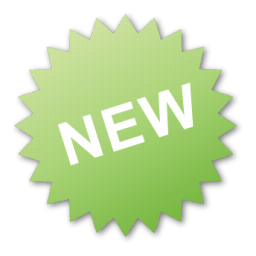 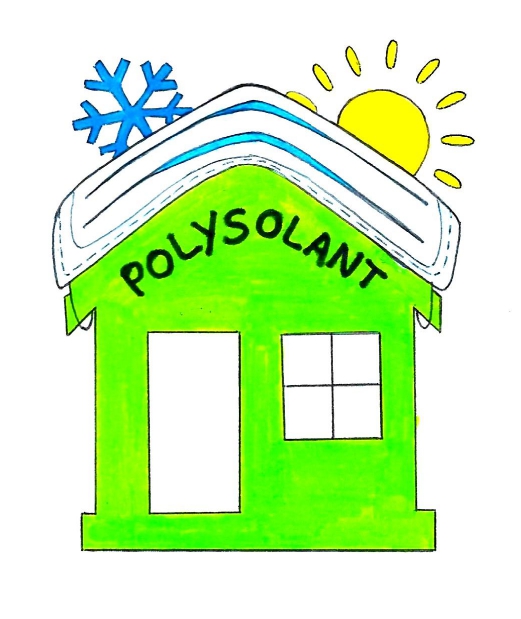 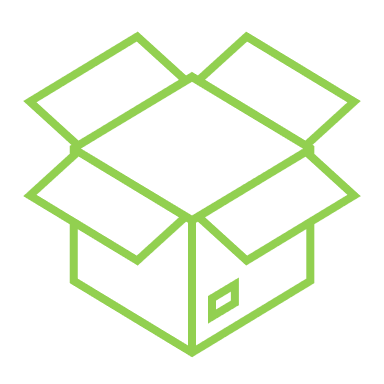 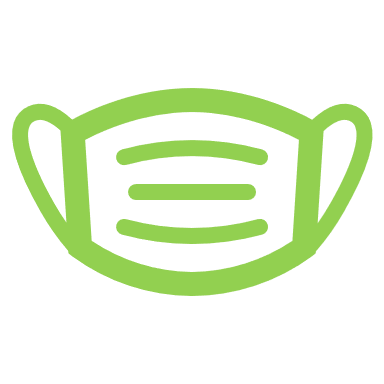 Un isolant écologique obtenu à partir de masques chirurgicaux décontaminés et recyclésSi intéressé, contactez les polymasqués au 01 02 03 04 05 ou par mail : équipepolysolant@gmail.com